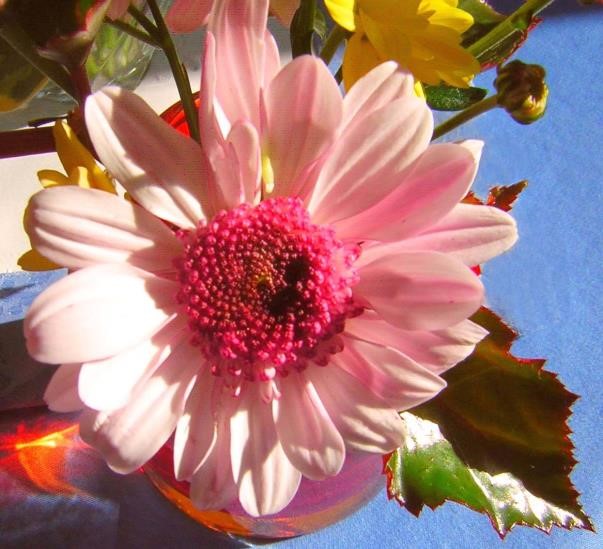 Kokiai teminei kolekcijai?Toliau dangiškoji meilės dvasia trumpai paaiškina meilės lašų skaitytojams ir klausytojams trumpų žinučių apie tyrą dangaus šviesos būtybę prasmę ir tikslą. "Love Drops" komanda siūlo jiems juos savo failuose kaip temų rinkinį po truputį. Tiesa, trumpai pateiktos temos tariamai skirtos dar labiau paskatinti skaitytojus ir klausytojus suprasti dangiškąsias gyvenimo taisykles ir tyrųjų šviesos būtybių savybes bei paskatinti juos palaipsniui įtraukti ar įgyvendinti jas savo kasdieniame žemiškajame gyvenime iš vidinio įsitikinimo, be fanatizmo, kad jie galėtų daug labiau priartėti prie dangiškojo gyvenimo Vidinio sugrįžimo keliu. Šie dieviškosios žinios teiginiai gali padėti jiems pasiekti aukštesnę sielos ir žmogaussąmonės vibraciją, daugiau kasdienės energijos, didesnę empatiją ir užuojautą savo bendrakeleiviams, taip pat geriau suvokti savo dabartinį žmogiškąjį ir amžinąjį nemirtingąjį gyvenimą. Dėl savo vidinės dvasinės stiprybės ir aukštesnių vibracijų šiuo chaotišku žemiškuoju laiku jie geriau apsaugoti nuo niokojančių epidemijų ir ligų, taip pat nuo klastingų žemiškųjų tamsiųjų sielų išpuolių. Šios trumposios žinutės taip pat gali būti atrama ir paguoda daugeliui širdingų žmonių, padedanti į kylančius sunkumus savo šeimoje, profesinėje ar tarpasmeninėje srityje, taip pat į žiniasklaidos pranešimus apie blogus įvykius pasaulyje ar savo aplinkoje pažvelgti iš aukštesnės perspektyvos ir su dvasine perspektyva, kad būtų galima su jais psichologiškai gerai susidoroti.     Be to, kartais žmogaus sąmonė geriau įsisavina trumpas ištraukas iš ilgesnių dieviškųjų pranešimų, kuriuose pateikiamos įvairios temos, kad įžvalgiau suvoktų gilią prasmę. Dangiškoji Meilės Dvasia dėkoja geraširdžiams žmonėms, kurie, publikuodami trumpas muzikines žinutes, puikiai priėmė ir nuostabiai įgyvendino jo impulsus savo sielose. Trumpos muzikinės žinutės, skirtos dvasiškai atviriems žmonėms, įkvėpė skelbėją klausti su meilės dvasia. Pritaręs tam, kad skaitytojams juos būtų galima pasiūlyti ir raštu savo interneto svetainėje, dabar Sužadėtinis stengiasi perimti trumpus pranešimus teminiais pavadinimais, kuriuos Skambantys draugai jau paskelbė savo interneto svetainėse ir maloniai suteikė jam galimybę jais naudotis, kad sutaupytų energijos ir laiko.  